Local Authority Funding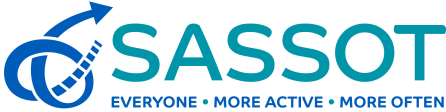 Local AuthorityFunding SchemeHow Much?To Whom?OtherFor further details…Cannock ChaseChase Sports Council - Club Scholarship SchemeGrants can be made up to £750 per clubSports clubs who have achieved Clubmark, or who are actively working towards gaining accreditation who live in the areaGrant can be used for:- Equipment- Coaching courses- Coach/volunteer education- Specialised Training Courses- TransportationContact Simon Davies 07929 207969 simon.davies@wlct.orgCannock ChaseChase Sports Council – Minor Grant Aid SchemeSports Clubs / Individuals who live in the areaGrant can be used for:- purchasing new equipment - replacing old equipment- extending activities and/or membership- cost of coaching courses- sending sportsmen and women to participate in regional, national and international events or on specialised training coursesContact Simon Davies 07929 207969 simon.davies@wlct.orgEast StaffordshireEast Staffordshire Borough Council – Sports Scholarship AwardsUp to £250Elite sports performers and coaches. Awarded at two levels, International Achievement, and Regional/Development AwardAssist sportsmen, women and young people in their efforts to achieve full National, International and Olympic honours. Must be a resident within East Staffs for more than 6 months of the year.www.eaststaffsbc.gov.uk/sports-development/sports-scholarshipContact Emma Varnam01283 508192 emma.varnam@eaststaffsbc.gov.uk Local AuthorityFunding SchemeHow Much?To Whom?OtherFor further details…LichfieldLichfield District Council ‘We Love Lichfield’ Grant Aid SchemeUsually up to £1,000Community or voluntary organisations based in LichfieldWhat we want to fund:ProjectsActivitiesTrainingEquipmenthttps://staffsfoundation.org.uk/grants/welovelichfield/Susan Bamford01785 308170cvsfunding@lichfielddc.gov.uk Newcastle under LymeNewcastle-under-Lyme Borough Council Sports Grants in Association with “Castle Sport” Sports CouncilCounty or Regional LevelUp to £250 maxNational LevelUp to £500 maxGrant awarded to individualsTo provide financial support to sportsmen and women living in the Borough to help cover the costs associated with training and competition, including such expenses as travel and sports equipment.Sports Development Team01782 742615nasc@newcastle-staffs.gov.uk Newcastle under LymeNewcastle-under-Lyme Borough Council Sports Grants in Association with “Castle Sport” Sports CouncilThe Maximum amount you can apply for is 90% of the total cost(Up to a maximum of £500)Sports CoachTo help existing and potential sports coaches to obtain essential training and qualifications.Sports Development Team01782 742615nasc@newcastle-staffs.gov.uk South StaffordshireCapital grants and loansUp to £10,000For Parish Councils, community organisations and non-profit clubsThe Capital Loans Scheme allows applications for loans of up to £10,000 with interest payable at 1% above the base rate.https://www.sstaffs.gov.uk/communities/capital-grants-and-loans-scheme-2.cfm Local AuthorityFunding SchemeHow Much?To Whom?OtherFor further details…StaffordSport Stafford Borough - Grant Aid / Loan AidOn application but Sport Stafford Borough do not have a huge funding pot so cannot award large grants.All applicants applying for funding must be affiliated to Sport Stafford Borough at a cost of £15 for clubs and £5 for individuals.Sports clubs / organisationsAll clubs that apply must be based within Stafford Borough.Grant aid can provide funding for new equipment or improvements to buildings or facilities etc.https://www.staffordbc.gov.uk/funding-for-sport01785 619565sportsdevelopment@staffordbc.gov.ukStaffordSport Stafford Borough – Coaching FundOn application but Sport Stafford Borough do not have a huge funding pot so cannot award large grants.All applicants applying for funding must be affiliated to Sport Stafford Borough at a cost of £15 for clubs and £5 for individuals.Coaches who live / belong to a club within the boroughThis fund is to assist individuals coaching within the Borough with the costs involved in undertaking a coaching certificatehttps://www.staffordbc.gov.uk/funding-for-sport01785 619565sportsdevelopment@staffordbc.gov.ukStaffordSport Stafford Borough – Scholarship FundOn application but Sport Stafford Borough do not have a huge funding pot so cannot award large grants.All applicants applying for funding must be affiliated to Sport Stafford Borough at a cost of £15 for clubs and £5 for individuals.Athletes who live / belong to a club within the boroughThe Scholarship fund is in place to offer financial support to individuals who are in full time education and live within Stafford Borough and compete at county level or above in their chosen sportFor more information contact:Rosemary Vance-Cotsford (Secretary)rvancecotsford@gmail.com 
01785 211594 / 0773 047 4240
Chris Marshall (Treasurer)chris.marshall19@btopenworld.comLocal AuthorityFunding SchemeHow Much?To Whom?OtherFor further details…Staffordshire MoorlandsStaffordshire Moorlands District Council Sports GrantsFor Individuals:Up to £500Talented individuals competing / training at County level or above and living within the DistrictFunding is available to assist local sports people with the expense of coaching fees, competition fees, travelling to training sessions and competitions and essential equipment and clothing.https://www.staffsmoorlands.gov.uk/article/903/Sports-grantsLeisure ServicesLeisure.services@StaffsMoorlands.gov.uk Staffordshire MoorlandsStaffordshire Moorlands District Council Sports GrantsFor Sports Clubs:Up to £500To be considered for funding, clubs must be:Voluntary, not-for-profit and open to allA member of the Biddulph, Cheadle or Leek Sports Advisory CouncilsBased in the Moorlands, with membership mainly resident in the District.The purpose of club grants includes helping them develop their activities or stage new events. In addition, the council has priority criteria to encourage participation in sport by women and girls, 16 to 24 year olds and people with disabilities.https://www.staffsmoorlands.gov.uk/article/903/Sports-grantsLeisure ServicesLeisure.services@StaffsMoorlands.gov.uk Staffordshire MoorlandsStaffordshire Moorlands District Council Sports GrantsFor Coaches:Up to £500Coaches must be working with clubs in the MoorlandsThese grants have been created to support coaches in gaining coaching qualifications. Grants for up to 90% of total cost with a maximum of £500 will be consideredhttps://www.staffsmoorlands.gov.uk/article/903/Sports-grantsLeisure ServicesLeisure.services@StaffsMoorlands.gov.uk Local AuthorityFunding SchemeHow Much?To Whom?OtherFor further details…TamworthTamworth Borough Council’s Sports Grants SchemeClubs can apply for up to £5K to develop their clubsClub GrantClubs must provide opportunities that will benefit the residents of Tamworth and will normally be located within the Borough boundaryhttp://www.tamworth.gov.uk/sports-grantsSports Development Officer 01827 709387grants@tamworth.gov.ukTamworthTamworth Borough Council’s Sports Grants SchemeTalented individuals can apply for up to £1K to enable support in their sportTalented individualsEssential items of equipment/clothing required to compete and train; Cost of travel for training and competitions; Cost of facility hire for training; Coaching costs; Club subscription costshttp://www.tamworth.gov.uk/sports-grantsSports Development Officer 01827 709387grants@tamworth.gov.ukTamworthTamworth Borough Council’s Sports Grants SchemeMaximum rate of 50% and not exceeding £300Coach GrantTo assist in the development of coaches and officials by enabling them to improve their qualifications/ experiencehttp://www.tamworth.gov.uk/sports-grantsSports Development Officer 01827 709387grants@tamworth.gov.uk